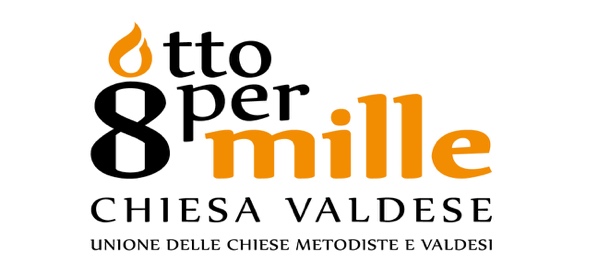 Frequently Asked Questions - FAQLinee guida per la richiesta di finanziamento - Bando 2021Argomenti:1.	ELEGGIBILITA’ DEGLI ENTI, PARTNER OPERATIVI E ALTRI SOGGETTI COINVOLTI	22.	VALORE MASSIMO E MINIMO DEL CONTRIBUTO RICHIESTO ED EROGATO, CO-FINANZIAMENTO	53.	AVVIO DEL PROGETTO ED ELEGGIBILITA’ DEI COSTI	74.	NUMERO MASSIMO DI RDF	8ELEGGIBILITA’ DEGLI ENTI, PARTNER OPERATIVI E ALTRI SOGGETTI COINVOLTIDomanda:<<Un istituto religioso cattolico>>, <<gli enti pubblici>>, <<gli enti privatistici di diritto pubblico>>, <<le Fondazioni>> e <<le società sportive dilettantistiche>> sono ammissibili come enti capofila?Risposta: Come esplicitato al par 2.1 delle Linee Guida per la presentazione di una Richiesta di Finanziamento 2021: "Possono essere destinatari dei contributi Otto per Mille della Chiesa Evangelica Valdese (Unione delle Chiese Metodiste e Valdesi), ai sensi dell’art. 4 della legge 409/1993, i seguenti soggetti: Enti facenti parte dell’ordinamento metodista e valdese; organismi Associativi italiani o stranieri (Associazioni, Comitati e Cooperative Sociali di tipo A/B purché il finanziamento richiesto sia usato per finalità assistenziali, umanitarie, culturali e comunque non per attività lucrative) e gli organismi ecumenici italiani o stranieri. Tutti i soggetti non elencati nel precedente paragrafo non sono eleggibili come capofila.Domanda:<<Un'impresa sociale no-profit appartenente al terzo settore può partecipare al progetto in qualità di partner operativo anche se non come capofila?>> Risposta: Possono partecipare in qualità di partner operativo anche soggetti non eleggibili come capofila. Un ente non eleggibile non può, in qualsiasi caso, essere destinatario di fondi Otto per Mille della Chiesa Valdese.Domanda:<<Un soggetto profit, può essere indicato come partner operativo>> o come <<altro soggetto coinvolto?>> Risposta: No, gli enti profit coinvolti nel progetto non possono essere né partner operativi né altri soggetti coinvolti, ma possono essere puntualmente individuati come fornitori di servizi.Domanda:<<Un ente già beneficiario di un finanziamento in corso con la Chiesa Valdese, può presentare una proposta progettuale per il bando 2021?>> Risposta: Si, un ente beneficiario di un finanziamento per un progetto in svolgimento può presentare una nuova proposta progettuale a valere sui fondi 2021.Domanda:<<Se in regola con la rendicontazione, è possibile chiedere, il rifinanziamento di un progetto finanziato con bandi dell'8 per mille precedenti?>> Risposta: Si, è possibile chiedere un nuovo contributo per un intervento già finanziato ed in continuità con il precedente, ma l'eleggibilità dei costi del nuovo intervento decorrerà a partire dalla chiusura del precedente. L'anticipo del nuovo progetto sarà erogato solo a chiusura finanziaria del precedente.Domanda:<< Cosa dobbiamo inserire alla voce Altri soggetti coinvolti se (…) non ci rivolgeremo ad uno o più specifici istituti scolastici per la realizzazione del progetto?>> Risposta: Bisognerà individuare gli istituti scolastici e quindi inserirli tra gli Altri soggetti coinvolti. Come descritto al paragrafo 2.2 delle Linee Guida per la Richiesta di finanziamento 2021 "Tutti gli altri soggetti coinvolti dovranno essere puntualmente individuati".Domanda: <<Un ente può presentare la domanda di contributo anche singolarmente oppure (…) la presenza di partner operativi e/o altri soggetti coinvolti è vincolante ai fini della partecipazione al bando?>> Risposta: Si, un ente può presentare una richiesta di finanziamento che non preveda né la partecipazione di partner operativi né quella di altri soggetti coinvolti.Domanda:<<L'Associazione XXX nasce dalla fusione per unione di due Associazioni nel giugno 2020; pertanto l'associazione XXX è un soggetto che possiede un nuovo e proprio C.F. e P.I. ed un proprio bilancio a partire da giugno 2020, ma le due associazioni fuse esistono una dal 2008 e la seconda dal 2014 possedendo pertanto i rispettivi bilanci e note integrative per le annualità 2018 e 2019. È possibile (...) la partecipazione come soggetto capofila dell'Associazione XXX presentando bilanci e relazioni ad essi associate delle singole associazioni unite oltre che alla documentazione che certifica la fusione?>> Risposta: L'associazione XXX può partecipare allegando nel campo Atto costitutivo: gli atti costitutivi di entrambe le associazioni e la documentazione che certifica la fusione, quindi l'atto costitutivo del nuovo ente; nel campo Statuto: lo statuto del nuovo ente.  Nel campo Bilancio e verbale di approvazione: bilanci e relativi verbali di approvazione dei due enti che si sono fusi ed eventualmente il bilancio del nuovo ente.Domanda:<<Una Cooperativa sociale costituita a gennaio 2019 può partecipare in qualità di soggetto capofila?>> Risposta: Un ente costituitosi nel 2019 non può partecipare al bando in qualità di ente capofila come descritto nelle Linee Guida per la Richiesta di finanziamento 2021, al paragrafo 2.1: "Il soggetto capofila deve essere costituito da più di 2 anni, ovvero essere in grado di produrre i bilanci consuntivi di esercizio o i rendiconti finanziari 2018 e 2019, con nota integrativa e/o relazione sulla gestione e relativi verbali di approvazione. "Domanda:<<Un partner, per essere identificato come partner operativo, deve obbligatoriamente gestire il budget?>> Risposta: Un partner operativo per essere identificato come tale non deve necessariamente gestire quote di budget.Domanda:<<In sede di valutazione la presenza di più partner operativi verrà considerata con maggior punteggio?>> Risposta: No, non esiste un punteggio specifico assegnato in base al numero dei partner di progetto.Domanda: <<Una cooperativa con qualifica di impresa sociale>> o <<una cooperativa di produzione lavoro potrebbero rientrare tra i soggetti ammissibili al contributo?>> Risposta: Si, solo se si tratta di una cooperativa sociale di tipo A e/o di tipo B e il finanziamento richiesto verrà utilizzato per finalità assistenziali, umanitarie, culturali e comunque non per attività lucrative.Domanda:<<Il progetto avrà luogo in una scuola materna comunale, la/le Lettere di adesione devono essere compilate dall'ufficio politiche educative del Municipio e dal referente del consiglio di istituto della scuola o ne basta una compilata da uno dei due uffici? >> Risposta: Dovrà essere allegata la lettera di adesione della scuola, sottoscritta dal dirigente preposto.Domanda: È eleggibile come ente capofila <<una associazione non riconosciuta, costituita nel 2009 e regolarmente registrata all’Agenzia delle Entrate, con tanto di Codice fiscale?>> Risposta: Un'associazione non riconosciuta può presentare una richiesta di finanziamento in qualità di capofila se ha a disposizione la documentazione obbligatoria richiesta nelle Linee Guida per la Richiesta di finanziamento 2021.Domanda:<< Tra i soggetti coinvolti nel progetto possono essere inseriti gli Istituti Paritari?>> Risposta: Si, gli Istituti paritari possono partecipare in qualità di altri soggetti coinvolti.Domanda:<< Siamo un’associazione senza fini di lucro, di enti locali umbri che si occupa di promuovere lo sviluppo umano sostenibile attraverso la realizzazione di progetti di cooperazione allo sviluppo, a livello internazionale e locale, incoraggiando la partecipazione di attori locali, pubblici, privati e associativi e promuovendo la cooperazione territoriale. Possiamo partecipare in qualità di ente capofila?>> Risposta: Un’associazione costituita solo da enti pubblici non può essere considerata soggetto eleggibile come capofila.Domanda:<< Sono considerate eleggibili fondazioni straniere?>> Risposta: Poiché i soggetti esteri qualificati come “foundation”, “fundaçao” ecc. non riproducono necessariamente i profili di ineleggibilità delle fondazioni italiane, per questi enti viene effettuata in fase istruttoria una valutazione caso per caso basata sull'analisi dello statuto e della documentazione obbligatoria fornita. Domanda:<<L'Associazione si propone come soggetto capofila ed intende intervenire in Madagascar proponendo un progetto destinato alle donne del luogo (…) le donne del Madagascar destinatarie dell'intervento devono essere già associate?>> Risposta: No, non è necessario che il gruppo di donne sia già associato. Se il gruppo di donne non è formalmente associato: le donne dovranno essere indicate quali beneficiarie e nessuna lettera di adesione dovrà essere acclusa. In caso contrario, la cooperativa/associazione dovrà essere indicata tra i partner operativi o tra gli altri soggetti coinvolti a seconda del ruolo che avrà nel progetto. VALORE MASSIMO E MINIMO DEL CONTRIBUTO RICHIESTO ED EROGATO, CO-FINANZIAMENTO Domanda:<<Vorrei conoscere l'importo massimo richiedibile, le spese ammissibili ed eventuali condizioni per la definizione del budget (es. percentuale massima per acquisto macchinari, strumenti, attrezzature ecc.)?>> (…) <<l'importo minimo?>> (…) <<e se è da prevedere un cofinanziamento?>>.Risposta: Non è fissato un importo massimo né minimo da richiedere quale contributo; così come non è fissata una quota massima, né una percentuale, da attribuire alle macro voci di spesa. Le spese ammissibili sono dettagliate nelle Linee Guida per la Rendicontazione dei progetti 2020. Non è obbligatorio che l'intervento sia co-finanziato, ma la presenza dello stesso sarà positivamente valutata.Domanda:<<Si può valorizzare il lavoro dei volontari interni, come quota di co-finanziamento?>> Risposta: Si, è possibile valorizzare il contributo dei volontari solo inserendo i relativi costi nella quota di co-finanziamento. Non è possibile rimborsare le valorizzazioni con fondi Otto per mille della Chiesa Valdese.Domanda: <<Il finanziamento erogato può coprire il 100% dei costi del progetto?>> Risposta: Può essere richiesta la copertura finanziaria dell'intero progetto.Domanda:<<Qual è mediamente l'importo massimo e minimo richiedibile?>> Risposta: Il bando non stabilisce un importo massimo e minimo da richiedere quale contributo. Si consiglia di consultare la lista dei progetti approvati nelle annualità precedenti e prendere visione degli importi erogati.Domanda:<<Il progetto che vorremo sottoporvi è un cofinanziamento di un progetto promosso da XXX (...) che prevede la realizzazione di varie componenti (...); volevamo chiedere se è possibile presentare e descrivere nel dettaglio solo le azioni facenti riferimento al Risultato (per il quale si richiede il contributo) e presentare soltanto la parte di budget relativa alla componente?>> Risposta: Nel caso di interventi a co-finanziamento di programmi più ampi è consigliabile fornire una panoramica dell'intero progetto, approfondendo nel dettaglio le azioni e le voci di costo per le quali si richiede il finanziamento della Chiesa Valdese. Domanda:<<Per dimostrare il cofinanziamento di un ente terzo bisogna presentare dichiarazioni particolari?>> Risposta: Al fine di una migliore valutazione della RDF, è possibile integrare la stessa con ulteriore documentazione facoltativa. Come descritto al paragrafo 3.2 delle Linee Guida per la presentazione di una Richiesta di Finanziamento 2021 "per progetti co-finanziati da altri enti erogatori (pubblici o privati): contratto di finanziamento, ovvero altro documento comprovante l’assegnazione dei fondi".AVVIO DEL PROGETTO ED ELEGGIBILITA’ DEI COSTI Domanda:<<A partire da quale data è possibile dare avvio al progetto?>> e <<possono essere proposti progetti cominciati precedentemente l'esito del bando?>> Risposta: Come descritto al paragrafo 3.1 delle Linee Guida per la Rendicontazione 2020: "Il finanziamento assegnato potrà essere speso a decorrere dal 1° gennaio dell’anno di approvazione ed entro il mese di giugno del secondo anno successivo a quello di approvazione". A titolo di esempio, per i progetti approvati nel settembre 2021, le spese saranno eleggibili a partire dal 1° gennaio 2021.Domanda: <<È possibile inserire nel progetto (…) le spese per la progettazione?>> Risposta: Le spese per la progettazione rientrano nei costi ammissibili solo se sostenute a partire dal 1° gennaio dell'anno di presentazione del progetto.Domanda: <<Nell’ipotesi in cui il progetto preveda delle attività da svolgersi presso un plesso scolastico di un Istituto Paritario ove l’Istituto Paritario non partecipa operativamente alla realizzazione del progetto ma si dichiara disponibile ad ospitare le attività del progetto presso i suoi locali, le spese vive (luce, personale delle pulizie, personale ATA ecc) come dovranno essere documentate nel progetto?>> Risposta: Sarà necessario produrre il contratto di affitto registrato stipulato con L’Istituto o la fattura fiscale per l'utilizzo dei locali emessa dall’Istituto Paritario.Domanda: <<Con che tempistiche e percentuali viene erogato il finanziamento?>> Risposta: Le modalità e le quote di finanziamento erogate sono descritte nelle Linee Guida per la Rendicontazione 2020 al paragrafo 2.1Domanda:<<Quando il progetto, nel caso fosse approvato e ricevesse il finanziamento, dovrà cominciare e concludersi?>> e << come bisogna comportarsi con i pagamenti e le fatture emesse prima dell'eventuale approvazione del progetto?>> Risposta: Come specificato nel paragrafo 3.1 delle Linee Guida per la Rendicontazione 2020 "Il finanziamento assegnato potrà essere speso a decorrere dal 1° gennaio dell’anno di approvazione ed entro il mese di giugno del secondo anno successivo a quello di approvazione. Entro la stessa data dovrà essere spedito il rendiconto finanziario conclusivo". Gli enti assegnatari di un contributo nel presente Bando potranno eleggere le spese a partire dal 1° gennaio 2021 e dovranno inoltrare la rendicontazione finale entro il 30 giugno 2023. Non saranno ammesse spese sostenute prima del 1° gennaio 2021. Le spese saranno, comunque eleggibili per la durata indicata (in mesi) quale durata dell'intervento.Domanda:<<Le spese di affitto, di utenze e di manutenzioni ordinarie di un immobile destinato a una progettualità di co-housing sono rendicontabili in un limite massimo del 5% del finanziamento Otto per Mille assegnato oppure sono rendicontabili interamente?>> Risposta: Come descritto al paragrafo 4.12 delle Linee Guida per la Rendicontazione 2020, il limite del 5% è riferito ai costi generali, cioè ai costi indiretti: costi di funzionamento dell’Ente Beneficiario quali, a titolo esemplificativo, affitto sede, utenze, costi di segreteria, servizi di pulizia.Domanda:<< Saranno pubblicate anche le Linee Guida per la rendicontazione per il 2021 o per la compilazione della richiesta di finanziamento per l'anno 2021 dobbiamo tenere valide quelle del 2020?>> Risposta: Per la redazione delle richieste di finanziamento 2021 sono da considerarsi valide le indicazioni contenuto nelle Linee Guida per la Rendicontazione 2020. L'ufficio si riserva la possibilità di aggiornarle.Domanda:<< Ai partner operativi che concorrono nel progetto la loro quota budget arriva direttamente dal finanziatore o è gestita dal capofila di progetto?>> Risposta: Le modalità di gestione dei fondi tra capofila e partner sono regolate dal paragrafo 4.10 delle Linee Guida per la Rendicontazione 2020Domanda:<< Possono essere ricomprese anche spese di ristrutturazione se inerenti al progetto?>> Risposta: Si, possono essere inserite spese di ristrutturazione, se inerenti alle attività del progetto.NUMERO MASSIMO DI RDF Domanda: << Le due proposte che si possono inviare sono da intendersi totali o per ambito geografico (due Italia e due estero)?>> Risposta: No, è possibile presentare un numero totale di due richieste di finanziamento, indipendentemente da dove si prevedere di implementare le azioni.  Domanda: <<Il limite di massimo 2 proposte presentabili si intendono sotto qualunque forma un ente partecipi al progetto ovvero solo come capofila di progetto?>> Risposta: Il limite di 2 richieste di finanziamento si riferisce alle richieste inoltrate in qualità di soggetto capofila.Domanda:<<È possibile presentare progetti che agiscono su più di un ambito di intervento?>> Risposta: È possibile presentare un progetto che agisca su più ambiti di intervento: in questi casi indicare la categoria prevalente a seconda dell'obiettivo del progetto.Domanda: <<La previsione semestrale di bilancio 2020 deve essere un documento ufficiale e approvato dal consiglio direttivo? Deve essere redatta sulla base di un particolare format?>>Risposta: No, non è previsto un particolare format. È consigliabile allegare un documento approvato dall'organo interno preposto.Domanda:<<"Proporzionalità tra Bilancio dell'ente e contributo richiesto ovvero congruenza tra la richiesta di contributo e la capacità finanziaria dell'ente". Questa proporzionalità ha un valore numerico specifico?>> Risposta: No, non è previsto un valore numerico specifico.Domanda: <<Gli indicatori di progetto sono da teorizzare su ogni singolo progetto o ci sono già dei KPI che fornirete?>> Risposta: Gli indicatori di progetto sono da teorizzare su ogni singolo progetto.Domanda:<< L'Associazione XXX ha intenzione di realizzare, presso la cittadina di XXX in Uganda, un pozzo per l'approvvigionamento dell'acqua (…) l'Associazione non ha la proprietà del terreno in Uganda (…) Si può ritenere sufficiente, quale titolo di disponibilità, una dichiarazione del capo villaggio, autorità locale riconosciuta, seppure informalmente, che autorizza l'Associazione a realizzare l'opera sul terreno in questione?>> Risposta: Si, esclusivamente per i progetti realizzati all'estero, e nel caso non sia disponibile altro tipo di documentazione, è possibile allegare una dichiarazione dell'autorità locale attestante la proprietà dei terreni.Domanda: <<È pubblica la griglia di valutazione dei progetti con rispettivi punteggi?>> Risposta: No, le valutazioni sui progetti presentati non è pubblica. È, comunque possibile, nelle settimane successive alla pubblicazione della lista degli interventi finanziati contattare l'Ufficio Otto per Mille per avere informazioni circa il non accoglimento.